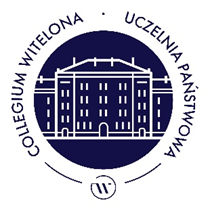 Witelon Collegium State University CONFIRMATION OF PARTICIPATIONIN ERASMUS+ PROGRAMMEACADEMIC YEAR 20…./20….Name and surname:Home university:Erasmus+ code:was enrolled as an Erasmus student at our institutionwas enrolled as an Erasmus student at our institutionFrom (day/month/year)To (day/month/year)to be completed by the host institution:to be completed by the host institution:Host institution:Erasmus+ code:Signature of  Institutional Erasmus+ CoordinatorStamp of institution